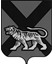 ТЕРРИТОРИАЛЬНАЯ  ИЗБИРАТЕЛЬНАЯ  КОМИССИЯГОРОДА ПАРТИЗАНСКАР Е Ш Е Н И Е09.08.2022 г.                                                                                                 №53/280                                                               г. ПартизанскО приостановлении полномочий председателя участковой избирательной комиссии избирательного участка №2207                     с правом решающего голоса                Денисовой Оксаны Вячеславовны.	В связи с поступившим решением участковой избирательной комиссии избирательного участка №2207 «О приостановлении полномочий члена участковой избирательной комиссии избирательного участка № 2207 с правом решающего голоса Денисовой Оксаны Вячеславовны»,  на основании подпункта л пункта 1, статьи 29 Федерального закона «Об основных гарантиях избирательных прав и права на участие в референдуме граждан Российской Федерации», пункта 10 части 1, статьи 32 Избирательного кодекса Приморского края, территориальная избирательная комиссия города ПартизанскаРЕШИЛА:1. Приостановить полномочия председателя участковой  избирательной комиссии избирательного участка №2207 с правом решающего голоса  Денисовой Оксаны Вячеславовны на период, до утраты оснований, предусмотренных пунктом 7 части 1 статьи 32 Избирательного кодекса Приморского края.2. Настоящее решение направить в участковую  избирательную комиссию избирательного участка №2207.3. Копию настоящего решения направить Денисовой Оксане Вячеславовне.4. Разместить на официальном сайте администрации Партизанского городского округа в информационно-телекоммуникационной сети Интернет в разделе «Избирательная комиссия».Председатель комиссии                                                               Е.В. Обытоцкая Секретарь комиссии                                                                Н.М. Фищенко